Ландшафтный дизайн. ЦветоводствоАнищенко, И. Е. Род Ligularia cass. при интродукции в Южно-Уральском ботаническом саду / Анищенко И. Е., О. Ю. Жигунов, Л. М. Ишбирдина // Вестн. Башкирского гос. аграр. ун-та. – 2018. – № 2. – С. 17–20.Представлены результаты изучения некоторых биологических особенностей (сезонный ритм развития растений, морфометрические параметры, выявление успешности в культуре) четырех представителей рода Ligularia: L. fischeri (Ledeb.) Turcz. (Б. Фишера), L. stenocephala (Maxim.) Matsum. & Koidz. (Б. узкоголовчатый), L. dentata (A. Gray) Нага (Б. зубчатый) ‘Desdemona' и ‘Othello'. Интродукционное изучение проводили на коллекционном участке «Теневой сад» Южно-Уральского ботанического сада-института УФИЦ РАН. Изученные представители рода Ligularia являются длительновегетирующими весенне-летне-осенне-зелеными растениями с периодом зимнего покоя, весенним сроком пробуждения. По продолжительности относятся к группе долгоцветущих растений (более месяца). По срокам цветения L. fischeri и L. stenocephala -позднелетние растения, сорта L. dentata - раннеосенние. Наиболее высокорослым среди изученных бузульников является L. fischeri, у него также самые толстые генеративные побеги. L. stenocephala имеет наибольшее число генеративных побегов и листьев на них, а также самое длинное соцветие и соответственно число корзинок в соцветии. L. dentata ‘Othello ' отличается самым широким соцветием, а L. dentata ‘Desdemona' - диаметром корзинки. Все описанные виды успешно прошли интродукционные испытания в условиях Южно-Уральского ботанического сада, они проходят все стадии жизненного цикла. Культура бузульника является перспективной для выращивания в теневых садах не только города Уфы и других городов Южного Урала, но и для средней полосы России в целом.Бардакова, С. А. Спонтанные почковые мутации садовых роз / С. А. Бардакова // Вестн. АПК Ставрополья. – 2018. – № 2. – С. 102–104. В статье представлены факты вегетативной изменчивости у садовых роз. Нами на большом коллекционном материале с 2005-2006 гг. проводятся исследования изменчивости признаков и свойств роз при их спонтанном мутировании. Методом спонтанного мутагенеза получено два сорта - спорта, отнесенных к садовой группе, к которой принадлежат исходные сорта. Уклонение от типичных признаков проявилось в изменении окраски цветка у сорта Folklore и соцветия у сорта GloriaMundi.Изменчивость, полученная при почковых вариациях, дает исходный материал для получения новых сортов вегетативно размножаемых растений. Закрепленные вовремя прививкой - спорты на подвой роза собачья (R.canina L.), оказались устойчивыми и сохранили свои новые признаки. Путем закрепления почковой вариации сорта Folklore со смешанной оранжевой окраской лепестков получен сорт Жемчужина Кавказа со светло-желтой окраской лепестков, а от почковой вариации сорта GloriaMundi с оранжевой окраской лепестков получен сорт Янка с розовой окраской лепестков. Сорт розы Жемчужина Кавказа относится к чайно-гибридной садовой группе, а сорт Янка - к полиантовой. Сорта селекции Ставропольского ботанического сада зарегистрированы в Государственном реестре охраняемых селекционных достижений.Березнёв, А. П. Эффективность применения различных доз осадков сточных вод под многолетние травы используемых при озеленении городских территорий / А. П. Березнёв, А. П. Томин, Н. А. Сидельников // Земледелие. – 2018. – № 3. – С. 31–33 : 4 табл.В статье дано определение агроэкологической эффективности различных доз осадка сточных вод в качестве удобрения под многолетние травы.Билалова, Р. А. Среднеазиатские виды клематиса коллекции южно-уральского ботанического сада-института УФИЦ РАН / Р. А. Билалова // Вестник ИРГСХА. – 2018. – № 86. – С. 64–71.В статье приводятся результаты интродукционных исследований 4 среднеазиатских видов клематисаколлекции лиан Южно-Уральскогоботанического сада-институтаУФИЦ РАН (г. Уфа). По данным фенологических наблюдений за 9 лет (2007 - 2015 гг.) проведена интегральная оценка перспективности интродукции и интродукционной устойчивости клематисов.Для оценки перспективности интродукции использовалась шкала, разработанная П.И. Лапиным и С.В. Сидневой для древесных растений.Предварительная оценка интродукционной устойчивости дана в соответствии со шкалой Н.В. Трулевич. Оценивались степень вызревания побегов, зимостойкость, сохранение формы роста, побегообразовательная способность, генеративное развитие, способность к размножению в культуре. Все виды характеризуются стабильностью ритмических процессов и их приспособленностью к местным климатическим погодным условиям. Длительность вегетационного периода составляет 6 - 6.5 месяцев. Продолжительность цветения Clematis tangutica составляет более 3 месяцев, C. ispahanica - 1.5 месяца, C. glauca и C. orientalis не более 35 дней. В соответствии со шкалой интродукционной устойчивости, C. tangutica относится к высокоустойчивым растениям, C. glauca, C. ispahanica, C. orientalis - к устойчивым растениям. Анализ многолетних данных показывает, что C. tangutica (95 баллов) относятся к I группе перспективности, C. glauca, C. ispahanica, C. Orientalis отнесены ко II группе (78 - 80 баллов). В условиях климата данной территории все виды, кроме C. tangutica, заканчивают цветение и вегетацию в результате наступления ранних заморозков в I декаде ноября; фаза созревания семян у этих видов отсутствует. В условиях Ботанического садасозревание семян отмечено только у C. tangutica. Все исследуемые виды могут быть использованы в зеленом строительстве в различных регионах Южного Урала.Догадина, М. А. Концептуально-логическая модель повышения устойчивости и качества цветочно-декоративных культур в искусственных экосистемах / М. А. Догадина // Вестн. аграр. науки. – 2018. – № 3. – С. 29–35. Игнатова, Г. А. Применение активаторов роста для укоренения декоративных культур / Г. А. Игнатова // Вестн. аграр. науки. – 2018. – № 3. – С. 43–47.Неженцева, Т. В. Коллекция древесных растений класса Pinopsida burnett в дендрарии Ставропольского ботанического сада: некоторые итоги дендрологических исследований и перспективы сохранения / Т. В. Неженцева, Н. В. Щегринец // Вестн. АПК Ставрополья. – 2018. – № 2. – С. 161–165.Особенности развития и размножения Victoria cruziana (roepp.) j. sowerby. в контейнерной культуре // Вестн. АПК Ставрополья. – 2018. – № 2. – С. 105–107.В течение 12 лет занимались изучением V. cruziana (Roepp.) J. Sowerby в условиях тропической оранжереи в Ставропольском ботаническом саду. Установили, что в среднем вегетация длится 315 дней, удлинённый период наблюдался в 2012 г. - 361, 2013 г. - 404,2014 г. - 349дней. В результате искусственного опыления с 2006 по 2017 гг. нами были получены семена в количестве 16450 штук. V. cruziana растет и развивается при ярком солнечном свете, температура воды 25-28 C°, размножается семенами, так как в условиях умеренного климата не образует многолетнего корневища. Всхожесть семян сохраняется до 10 лет.Полякова, Н. В. Дальневосточные виды сирени в Южно-Уральском ботаническом саду-институте / Н. В. Полякова // Вестник ИРГСХА. – 2018. – № 86. – С. 111–118.В статье представлены результаты многолетнего (2005 - 2017 гг) изучения трех видов сиреней, родиной которых являются регионы Дальнего Востока и Японии ( Syringa reticulata ssp. amurensis, Syringa reticulata ssp. reticulata и S. wolfii ), коллекции Южно-Уральского ботанического сада-института УФИЦ РАН. Приведены морфологическое описание видов, морфометрические показатели экземпляров в соответствии с возрастом, представлены среднегодовые даты основных фенологических фаз, результаты изучения биологии семян и жизнеспособности пыльцы, среднемноголетние данные по зимостойкости. Результатом изучения сезонного ритма стало выделение сиреней амурской и японской в группу видов сирени, зацветающих в максимально поздние для цветения сиреней сроки. Установлено, что в условиях Башкирского Предуралья жизнеспособность пыльцы зависит от погодных условий, а это, в свою очередь, приводит к снижению показателей плодоношения; кроме того, у сирени амурской жизнеспособность пыльцы снижается с возрастом кустов. Проведена оценка декоративных качеств и определена группа декоративности дальневосточных видов сирени: 2 вида из 3 набрали наибольшее количество баллов (по 82 каждый) среди всех видов сирени коллекции Ботанического сада. Проведенная оценка успешности и перспективности интродукции позволила отнести все дальневосточные виды сирени к перспективным видам сирени для дальнейшего культивирования в условиях Республики Башкортостан. Практическое использование дальневосточных видов сирени (учитывая их наиболее поздние сроки зацветания и высокую декоративность) позволяет значительно повысить разнообразие ландшафтных композиций в озеленении, создавать сады длительного цветения.Седельникова, Л. Л. Сравнительное изучение содержания запасных и биологически активных веществ в вегетативных органах некоторых видов лилейника рода Hemerocallis L / Л. Л. Седельникова, Т. А. Кукушкина, Л. Р. Челтыгмашева // Вестн. Воронежского гос. аграр. ун-та. – 2018. – № 2. – С. 20–27.Представлены результаты исследования по определению содержания запасных и биологически активных веществ в листьях и корневищах видов лилейника H. citrina, H. fulva, H. middendorfii, H. minor в лесостепной зоне Западной Сибири. Впервые проведено сравнительное изучение особенностей накопления запасных веществ (сахаров, крахмала), фенольных соединений (катехинов, флавонолов), пектиновых веществ (пектинов, протопектинов), сапонинов, аскорбиновой кислоты в вегетативных органах четырех видов лилейника. Флавонолы и катехины определяли спектрофотометрическим методом, аскорбиновую кислоту - титриметрическим, крахмал - методом кислотного гидролиза, сапонины - весовым методом, пектиновые вещества - безкарбазольным спектрофотометрическим методом, для определения сахаров использовали метод А.С. Швецова и Э.Х. Лукьяненко. Отмечено увеличение содержания в листьях аскорбиновой кислоты у H. minor (до 98,07 мг%), H. citrina (до 118,75 мг%), H. middendorfii (до 136,90 мг%). Стабильное содержание в листьях аскорбиновой кислоты (58,92-60,90 мг%), флавонолов (0,58-0,78%) выявлено у H. fulva. Наибольшее количество сапонинов в листьях установлено в период весенней вегетации и начала бутонизации у H. minor (43,02%), у остальных видов - в конце цветения (от 25,52 до 41,29%). Количество пектинов в листьях было в 3-6 раз меньше, чем в корневищах у всех изученных видов. Более высокое по сравнению с другими видами содержание катехинов в листьях (1,938%) и корневищах (0,856%) отмечали у H. middendorfii в период отрастания и начала бутонизации. Количество крахмала в корневищах в разные фенофазы развития изменялось у видов от 3,83 до 44,55%. Листья служат источником аскорбиновой кислоты, сахаров, сапонинов, флавонолов; корневища - крахмала, пектинов, протопектинов, сапонинов. Установлены межвидовые различия в содержании биологически активных веществ в вегетативных органах в зависимости от фенофазы развития растений.Селиверстова, Е. Н. Сорта лилейников селекции Ставропольского ботанического сада / Е. Н. Селиверстова Е.Н. // Вестн. АПК Ставрополья. – 2018. – № 2. – С. 166–169.Род Hemerocallis (Лилейник или Красоднев) относится к семейству Hemerocallidaceae R.Br. Лилейники известны, как лекарственные и декоративные растения. Это многолетние корневищные травянистые растения. Имеют огромное разнообразие окрасок, форм и размеров цветков, длительный период цветения и высокую декоративность листьев, сохраняющихся до самых заморозков, приобретают в последние годы необычную популярность. В Ставропольском ботаническом саду коллекция лилейниковвключает8 видов, 1 форму, 127 сортов. Культура лилейников постоянно совершенствуется, селекционеры работают с полиплоидными сортами. Пополнилась современными сортами (NightBeakon, NightEmbers, MountHelena, RoyalBraid, HighlandLord, RagingTiger, MоunaLoaидр). Цель исследования - изучение декоративных и биологических особенностей сортов селекции Ставропольского ботанического сада, вопросы размножения и их характеристика для применения в ландшафтном озеленении, устойчивость к неблагоприятным погодным условиям. Установлено, что сорта Ставропольского ботанического сада: Ставропольский 1, Мозаика, Кристалл, Карамелька относятся к высокоперспективным, с высоким коэффициентом размножения, устойчивы в условиях Ставропольского края к болезням и вредителям, био- и абиотическим факторам. Рекомендуются для включения в озеленительный ассортимент региона.Чебанная, Л. П. Дикорастущие клематисы для вертикального озеленения на Ставрополье / Л. П. Чебанная // Вестн. АПК Ставрополья. – 2018. – № 2. – С. 188–190.В результате многолетней интродукционной работы в Ставропольском ботаническом саду собрана коллекция рода Клематис (Clematis L.) насчитывающая 80 таксонов. Одно из направлений данных исследований пополнение коллекционного фонда новыми видами. Изучены биологические, морфологические и декоративные особенности 10 новых видов рода Клематис (Clematis L.). Шесть видов, прошедшие интродукционное испытание, рекомендованы для вертикального озеленения в крае. При выращивании на Ставрополье, они не повреждаются низкими температурами зимой, не страдают от засухи и низкой влажности воздуха в жаркий период лета. Высоко декоративные лианы характеризуются обильным и продолжительным цветением, устойчивы к болезням и вредителям, ежегодно проходят весь жизненный цикл роста и развития. При выращивании в условиях культуры рекомендованные виды имеют стойкие адаптационные особенности и характеризуются как декоративные и высокоустойчивые лианы для использования в садово-парковом строительстве.Составитель: Л.М. Бабанина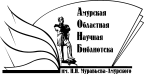 «Амурская областная научная библиотека имени Н.Н. Муравьева-АмурскогоОтдел библиографии и электронных ресурсов